Ötletek csoportmunkához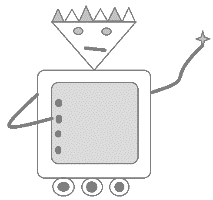 Barna Benedek: A minden kívánságot teljesítő gépÍrjátok ki az első bekezdésből a mesebeli helyszínt megjelölő tulajdonneveket!Ki érkezett a bumbukok népéhez? Ki a kalmár? Mondjátok más szóval! Mit hozott magával? Miért? (mi céllal?)Soroljátok fel, mit kértek a bumbukok a géptől! Hát a király lánya?Csoportmunkában írjatok kacifántos kívánságokat! Ti mit kérnétek a minden kívánságot teljesítő géptől? (Miért éppen azt?)Milyennek képzelitek ezt a gépet? (Rajz vagy újrahasznosítható anyagokból megépíteni)Vibók Ildi: Robotok és állatok	A történet elolvasása után, melyben nagypapa robotika kiállításra vitte az unokát, négy csoportra osztom az osztályt.RobotkígyóÍrjátok le, vagy meséljetek arról, hogy miért hasznos ez a robot! Mire fejlesztették ki?Robot angolna, a vízimentőMutassátok be, hogy ennek segítségével mit vizsgálnak a tudósok!Tombot, a robotkutyaMit tud? Mire fejlesztették ki?Kaspar, a legszuperebb robotMiben segít a kis humanoid?* Tervezzetek rajzban vagy újrahasznosított anyagokból kis állatot/robotot!Megoldások:A.1 Bergengócia, Nemleledfölde, Soselátod-sziget, LárifáriországA.2 Kalmár= kereskedő, boltos, eladó, értékesítő, kofa, kupec, kufár, üzletkötő, árus, szatócs